Technické informace - trubky FIBER BASALT PLUSFiber Basalt Plus je nová trubka v nabídce značky Ekoplastik.Přináší dvě zásadní materiálové inovace:Polypropylen nové generace (typ 4 / PP-RCT):Vyšší tlaková odolnost při vyšších teplotách, po delší dobu.Tenčí stěna – vyšší průtočnost, nižší hmotnost.Čedičové vlákno jako kompozit nové generace:Stejná teplotní roztažnost jako stávající trubka Fiber, ale s menším podílem vláken Basaltu = lepší vlastnosti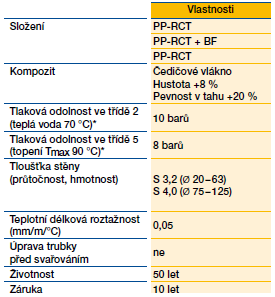 